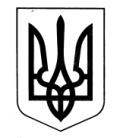                                                            УКРАЇНА                   ЗОЛОЧІВСЬКА СЕЛИЩНА РАДА              ВІДДІЛ ОСВІТИ, МОЛОДІ ТА СПОРТУ                                           Н А К А З19.08.2019                                          Золочів                                                   № 194Про створення комісії дляпозапланової перевірки поміні-проекту «Разом в майбутнє»за 2018 рік «Гімназія нового покоління»      З метою оцінки виконання комплексу програми розвитку місцевого самоврядування по міні-проекту «Разом в майбутнє» за 2018 рік «Гімназія нового покоління», перевірити спрямування  коштів на виконання робіт по проекту.НАКАЗУЮ:1.Створити комісію для позапланової перевірки по міні-проекту «Разом в майбутнє» за 2018 рік «Гімназія нового покоління».2.Затвердити склад комісії для позапланової перевірки по міні-проекту «Разом в майбутнє» за 2018 рік «Гімназія нового покоління» (додаток №1)3.Контроль за виконанням цього наказу залишаю за собою. Начальник  відділу освіти, молоді та спорту				                                               В. Наговіцина 5-06-45, ЧернихЗ наказом ознайомлені:Наговіцина В.О.Федорова В.М.Гнатченко С.М.Додаток №1                                                                          до наказу відділу освіти,                                                                                   молоді та спорту Золочівської                                                                                  селищної ради від 19.08.2019Склад комісії для позапланової перевірки поміні-проекту  «Разом в майбутнє»за 2018 рік «Гімназія нового покоління»1.НАГОВІЦИНА                                        начальник відділу освіти, молоді таВалентина Олександрівна                         спорту Золочівської селищної ради2.ФЕДОРОВА                                            директор комунального закладу Валентина Миколаївна                             «Золочівський ліцей №1»3.ГНАТЧЕНКО                                        завгосп комунального закладу Світлана Миколаївна                               «Золочівський ліцей №1»